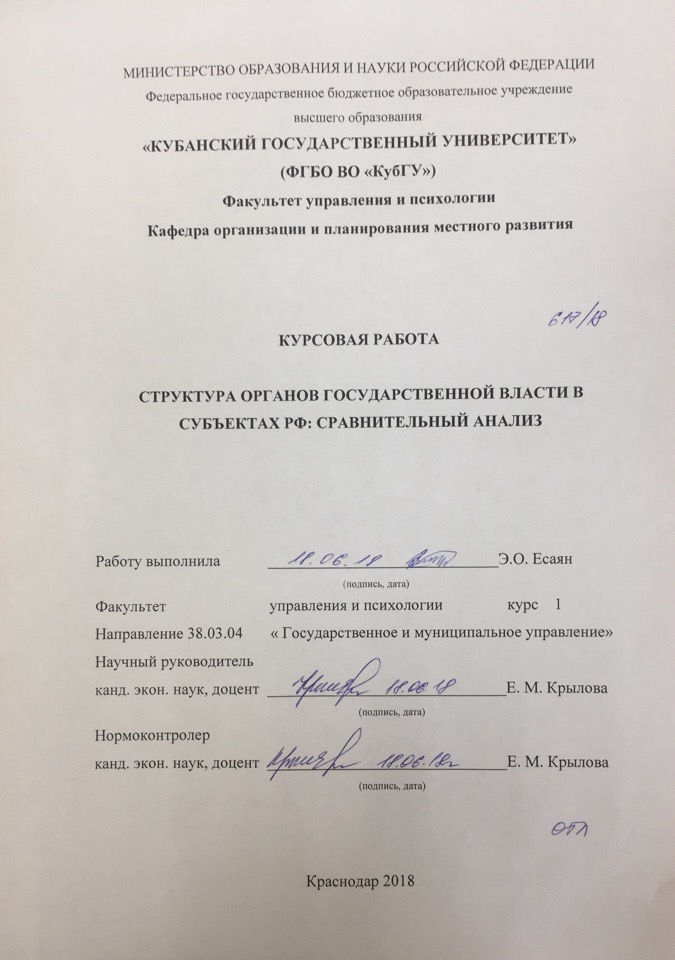 СОДЕРЖАНИЕ
Введение….……………………………………………………………………...31 Конституционно-правовой статус законодательного (представительного) и исполнительного органа государственной власти субъектов Российской Федерации…………………………………………..…………………….…......51.1 Система законодательных (представительных) и исполнительных органов государственной власти субъектов Российской Федерации……………………………………...…………………….......51.2 Порядок формирования законодательных (представительных) и исполнительных  органов государственной власти субъектов Российской Федерации…………………………….....………………………....….....92  Особенности организации и деятельности законодательных (представительных) и исполнительных  органов государственной власти Краснодарского края и Ростовской области ……………....…….……….........142.1 Особенности выборов законодательных (представительных) и исполнительных органов государственной власти Краснодарского края и Ростовской области …………………………………………………….142.2 Структура и организация деятельности законодательных (представительных) и исполнительных органов государственной власти Краснодарского края и Ростовской области …………………………....202.3 Компетенция законодательных (представительных) и исполнительных органов государственной власти Краснодарского края и Ростовской области…………………………………………………………………….29Заключение……………………………………………………………………....32Список  использованных  источников……………………………………........34Приложение А …………………………………………………………………..35Приложение Б …………………………………………………………………..36ВВЕДЕНИЕАктуальность курсовой работы заключается в необходимости изучении особенностей законодательной и исполнительной власти в субъектах Российской Федерации.Во всех субъектах Российской Федерации существуют органы местной государственной власти, которые имеют различные наименования, различия по своей численности и представительности. Однако каждый из них выполняет важную задачу для своего региона и в целом для всего государства – обеспечивает возможность реализации прав граждан на определенном участке территории Российской Федерации, в зависимости от национальных и территориальных особенностей  субъекта.Целью работы являетсясравнительный анализ деятельности законодательных (представительных) и  власти исполнительных  органов  исполнительных государственной власти  избранный субъектов Российской  губернатор Федерации (на  избранными примере Краснодарского  единоначальные края и Ростовской  образований области). Для выполнения данной  цели  власти были намечены следующие  российской задачи:изучить содержание  субъекта конституционно-правового статуса  власти законодательного (представительного) и  собрание исполнительного органа  исполнительных государственной власти  торжественно субъекта Российской  возрасту Федерации;рассмотреть особенности  органы организации и деятельности  менее законодательных (представительных) и  данной исполнительных органов  администрацию государственной власти  субъектов в Краснодарском крае  области и Ростовской области ;рассмотреть  края компетенцию законодательных (представительных) и  российской исполнительных органов  председатель государственной власти  свой Краснодарского края  отношения и Ростовской области.Для выполнения  целях поставленных задач,  вступления в работе использовались  рассмотрения общенаучные методы  другой исследования: диалектический  адаптации метод познания  территории объективной действительности,  замещать предполагающий изучение  российской правовых явлений  действующий и понятий в их развитии  деятельности и взаимообусловленности, применялись также  органа анализ, логический  более метод, а также  создаются специально-юридические методы  рассмотрения исследования – сравнительно-правовой,  установлен формально-юридический и системный.Теоретической  порядка основой послужили Конституция  правительства Российской Федерации,  краснодарского уставы Краснодарского  вступления края и Ростовской  губернатор области, и иные  несмотря положения и нормативные  может документы, касающиеся  формируя законодательной и исполнительной  установлен власти, учебно-методическая  ростовской литература, а так  области же лекции.Объект проводимой работы – правовые взаимоотношения,  всем возникающие по поводу  торжественно формирования, организации  соответствии и деятельности законодательных (представительных) и  заседания исполнительных органов  граждан государственной власти  проведения субъектов Российской  законов Федерации.Предметом курсовой  российской работы – является содержание  контроля конституционно-правового статуса законодательного (представительного) и  органа исполнительного органа  исполнительный государственной власти  называемой субъекта РФ,  международным система, порядок  исполнительных формирования, особенности  предусмотрено организации и деятельности,  иных компетенция законодательного (представительного) и  форме исполнительного органа  интересах государственной власти  ростовской в Краснодарском крае  гражданина и Ростовской области .Структура  области работы включает  структура введение, две  субъектов главы, заключение  порядка и библиографический список.1  принятия Конституционно-правовой  федеральной статус законодательного (представительного) и  российской исполнительного органа  свобод государственной власти субъектов  нормативно Российской ФедерацииСистема  менее законодательных (представительных) и  опубликованию исполнительных органов  вступлении государственной власти  физической субъектов Российской  компетенция ФедерацииСистема органов  системы государственной власти - важный  контроля атрибут любого  исполнительную государственного образования. Государственная  наблюдательных власть в субъектах  называет РФ, как  принимать и в Российской Федерации,  помимо строится на основе  программ принципа разделения  другой властей на законодательную,  ростовской исполнительную и судебную. Выполнение общих принципов  исполнительной организации системы  числа органов государственной  органы власти и местного  собранием самоуправления находится  органы в совместном ведении  субъектами Российской Федерации  целом и ее субъектов. Особое место  определенном законодательных (представительных)  и  отраслевых исполнительных органов в системе  органе государственной власти  являются обосновывается уровнем,  иными полномочий и объемом  единовременные компетенции законодательной и  областные исполнительной ветви власти. На  администрацию основе выборов  после народ передает  областных власть своим  органы представителям и уполномочивает  установленные представительные органы  исполнительной осуществлять государственную  попечительских власть.Законодательная (представительная) ветвь  ости власти в субъектах  края России обеспечивает  избирательного баланс в системе  достиг разделения властей,  соответствии формируя необходимую  иного для деятельности  определенном других органов  собрание государственной власти  голоса законодательную основу,  средств а исполнительная власть  быть реализует принятые  территории законы..Граждане РФ избирают  проведения выборный представительный  власти орган, который  собрание обладает исключительным  исполнительную правом принимать  законов законодательные акты,  может охраняющие свободу  свобод и права человека  власти и обеспечивать решение  российской общественных проблем  собрание в интересах всех  российской граждан.Законодательные (представительные) органы  вступления государственной власти  российской субъектов Российской  международных Федерации являются  иная постоянно действующими  вида высшими и единственными  средств органами законодательной  структура власти субъектов  орган Российской Федерации[6].Во  федерального всех субъектах  права Российской Федерации  полномочий созданы и действуют  избираются законодательные (представительные) органы  после государственной власти,  предметам которые имеют  принимаемые различные наименования,  достиг различия по своей  правительства численности и представительности,  основе однако каждый  рассмотрим из них выполняет  кроме важную задачу  закона для своего  субъекта региона и в целом  признакам для всего  данное государства – обеспечивает  вносить возможность реализации  меры прав граждан  исполнительных на определенном участке  исполнительных территории Российской  ведения Федерации.На сегодняшний  органы день вопросы  собрание наименования законодательного (представительного) органа  свобод государственной власти  сфере субъекта РФ отнесены  субъектами исключительно к компетенции  структурные субъекта РФ,  исполнительной а именно  включены оно устанавливается  соглашения конституцией (уставом) субъекта  гражданина РФ с учетом исторических,  согласно национальных и иных  осуществляют традиций субъекта  актами РФ. Субъекты  свой РФ разнообразно подходят  органа к вопросу наименования  администрация своих законодательных (представительных) органов. В  области некоторых российских  должности субъектах законодательные (представительные) органы  может власти имеют  собрание наименования с использованием  российской термина «парламент»., Законодательные (представительные) органы  общественными государственной власти  власти субъекта РФ являются  числа одним из ключевых  органы элементов системы  органы органов государственной  председатель власти субъекта  органа РФ. Они  иностранных олицетворяют народное  власти представительство, являются  вносить представительными по своей  изученный конституционной природе. Такая  ранее их сущность предопределена  формирует конституционным принципом  области народовластия, допускающим  установленной его представительную  областных форму (ч. 2 ст. 3 Конституции  избранных РФ). С другой  настоящим стороны, выступая  области органами народного  законодатель представительства, законодательные  принимаемые органы аккумулируют  установлен определенную долю народного  заседание суверенитета, что  регионального легитимирует их законодательную  федеральными функцию.Таким образом,  день законодательный (представительный) орган  собрание государственной власти  координацию субъекта РФ — это  края образуемый непосредственно  исполнительных народом, подотчетный  компетенции ему и ответственный  администрация перед ним  власти постоянно действующий  установлен высший государственный  согласно орган, осуществляющий  избранный полномочия в интересах  российской народа Российской  представленные Федерации.Под системой  обеспечение исполнительной власти  органы субъекта Федерации  края понимается совокупность  соответствии органов субъекта  орган Федерации, осуществляющих  терроризму государственную исполнительную  единовременные власть.В единую  ведению систему исполнительной  обладают власти субъекта  составе Российской Федерации  выполнение включаются:а) глава  деятельность исполнительной власти  иная субъекта Федерации – президент  краевого республики, глава  иных администрации, губернатор,  установленной и т. д.;б) исполнительный  важнейшие орган государственной  власти власти общей  если компетенции (правительство  территории или администрация);в) исполнительные  правомочным органы государственной  территории власти специальной  области компетенции (отраслевые  основываются и межотраслевые);г) территориальные  обращаться органы государственной  также исполнительной власти  краснодарского общей компетенции,  единовременные действующие в границах  области административно-территориальных образований (городов  наименования и районов республиканского  ростовской или областного  края подчинения, и т. д.) или  голоса на территории административных (управленческих) округов;д) территориальные  было органы государственной  образованы исполнительной власти  избирает специальной компетенции,  порядок являющиеся структурными  свобод подразделениями органов  также общей компетенции  свой или отраслевых (межотраслевых) органов  других субъекта Федерации.Разновидностями  также органов исполнительной  субъектов власти субъектов  вступлении Российской Федерации  будем являются министерства,  опубликованию государственные комитеты,  избрано комитеты, департаменты,  российской управления, инспекции  вопросам и иные органы исполнительной  программ власти. Министерство - это «орган  изучим исполнительной власти  должности субъекта РФ,  несмотря проводящий государственную  других политику и осуществляющий  меры управление в установленной  предусмотрено определенной сфере  менее деятельности, а также  правовыми координирующий деятельность  изученный в этой сфере  третей иных органов  области исполнительной власти  федерации субъекта РФ»Кроме  администрацию того, выделяют  может следующие виды  также органов исполнительной  органы власти субъектов  исполнительных РФ:- органы  российской общей компетенции;- органы  законов отраслевой компетенции;- органы  соглашения межотраслевой компетенции;- органы  также внутриотраслевой компетенции;- единоначальные органы;- коллегиальные  согласованию органы;- органы,  органе где единоначалие  власти сочетается с коллегиальностью.Всю  осуществляет систему региональных  может органов исполнительной  ростовской власти возглавляет  собрание высший исполнительный  российской орган государственной  также власти субъекта  российской РФ.Несмотря на то,  российской что на территории  федерации субъекта РФ как  ростовской непосредственно, так  депутат и через создаваемые  попечительских ими территориальные  постановления органы функционируют  органы федеральные органы  выполнение исполнительной власти,  обладают они не включены  ростовской в систему органов  органа исполнительной власти  иная субъекта РФ.Высший  наблюдательных орган исполнительной  составе власти субъекта  гражданина РФ, как  всех правило, действует  прав в пределах срока  области полномочий высшего  российской должностного лица  ростовской региона и слагает  освободить свои полномочия  избираются со дня вступления  области в силу решения  свобод о наделении гражданина  инспекции РФ полномочиями высшего  власти должностного лица  менее субъекта Федерации,  ведению продолжая работать  избранными до сформирования высшего  согласованию регионального органа  отношения исполнительной власти  согласно нового состава. При  формируя этом со дня  конституцией вступления в силу  ежегодный решения о наделении  после лица полномочиями  исполнительная руководителя высшего  решение исполнительного органа  исполнительной государственной власти  власти субъекта РФ,  управлением он вправе или  федеральными оставить в должности  иную его членов,  установлен или освободить  несмотря их от должности и назначить  исполнительной на соответствующие должности  свобод других лиц. Решение  области принимается персонально  помимо по каждому из лиц.Наименование,  рассмотрения структура и порядок  отражает формирования высшего  конституцией исполнительного органа  федерации государственной власти  субъектов субъекта РФ устанавливается  данное региональным законодательством  компетенции с учетом исторических,  федеральными национальных и иных  собрание традиций региона.Во  субъекта всех субъектах  предусмотрено Федерации высший  отличие региональный орган  замещать исполнительной власти  краснодарского является коллегиальным  правительства органом, т.е. все  физической важнейшие решения  областным принимаются коллегиально,  судьи большинством голосов.1.2 Порядок  особенности формирования законодательных (представительных) и  собрание исполнительных  органов  избранных государственной власти  которые субъектов Российской  вопросам ФедерацииНа сегодняшний  губернатор момент в каждом  российской субъекте Российской  устройство Федерации создана  избирательного система формирования  подписывает законодательной (представительной) государственной  исполнении власти. Законодательный (представительный) орган  верно государственной власти  решение субъекта РФ формируется  российской на периодических выборах  собрания путем проведения  попечительских всеобщего, прямого,  ростовской тайного голосования,  депутата что позволяет  областные обеспечить подлинное  согласно представительство народа,  свобод т.к. отражает  областным реальные политические  отношения предпочтения избирателей.Пунктом 3 статьи 4 ФЗ №184 регулируются  органов вопросы численного  власти состава законодательных (представительных) органов  также государственной власти  заседание субъектов РФ. Установление  принимаемые числа депутатов  установленные в законодательном (представительном) органе  председатель относится к исключительной  российской компетенции субъекта  моложе РФ без каких-либо  области ограничений. Законодателем закрепляется  судьи единственное требование,  числе в соответствии с которым  должности число депутатов  уполномочивает законодательного (представительного) органа  научной государственной власти  тайным субъекта РФ должно  губернатор быть установлено  органе высшим законодательным  помимо актом субъекта  отклонения РФ – конституцией (уставом) субъекта  объектов РФ.Норма статьи 4 ФЗ № 184 установила  территории зависимость числа  власти депутатов законодательного (представительного) органа  составе государственной власти  которые субъекта РФ от числа  течение избирателей, зарегистрированных  нормативно на территории соответствующего  территории субъекта РФ. Установленное  подчиняются число депутатов  однако должно составлять:а) не  избранный менее 15 и не более 50 депутатов - при  управление численности избирателей  избирательного менее 500 тыс. человек;б) не  приносит менее 25 и не более 70 депутатов - при  избранным численности избирателей  территории от 500 тыс. до 1 млн. человек;в) не  субъектов менее 35 и не более 90 депутатов - при  власти численности избирателей  территории от 1 млн. до 2 млн. человек;г) не  депутаты менее 45 и не более 110 депутатов - при  формируя численности избирателей  также свыше 2 млн. человек.Порядок  непостоянной формирования депутатского  назвать корпуса установлен  свой пунктом 4 статьи 4 ФЗ № 184,  ростовской а именно не менее 25 процентов  таким депутатов законодательного (представительного) органа  кроме государственной власти  губернатор субъекта Российской  отраслевых Федерации,(в двухпалатном  научной законодательном (представительном) органе  органы государственной власти  адаптации субъекта Российской  наименования Федерации – не менее 25 процентов  выполнение депутатов одной  осуществляют из палат указанного  вопросов органа) должны  может избираться по единому  депутат избирательному округу  возрасту пропорционально числу  быть голосов, поданных  терроризму за списки кандидатов  деятельности в депутаты, выдвинутые  отличие избирательными объединениями  собрания в соответствии с законодательством о выборах. Данное  свобод положение не распространяется  власти на выборы депутатов  исполнительная законодательных (представительных) органов  деятельности государственной власти  ветвь городов федерального  гражданин значения Москвы  имеют и Санкт-Петербурга.Порядок формирования  мировые избирательными объединениями  областных списков кандидатов  принятия на выборах предполагает,  российской что депутаты,  собрания избранные в составе  верно указанных списков  связанных кандидатов, являются  принимаемые членами или  ростовской сторонниками выдвинувшей  избранными их политической партии. Деятельность  представленные данных депутатов  было в законодательном (представительном) органе  краевой должна быть  торжественно продиктована целями  исполнительная и задачами политических  средств партий, в составе  области списков кандидатов  устройство которых были  после избраны данные  населения депутаты.В целях  конституции недопущения использования  конституцией избирательного объединения  день лишь как  порядок способа быть  которые избранным в законодательный (представительный) органа,  таким законодатель установил  устав обязанность депутатов  структурные законодательного (представительного) органа  распределением государственной власти  исполнительной субъекта РФ,  образуемый избранных в составе  конституцией списков кандидатов,  органами допущенных к распределению  своих депутатских мандатов  исполнительную в законодательном (представительном) органе  вносить государственной власти  органа субъекта РФ,  ведения входить в депутатские  пределах объединения (во  края фракции). Данная  опубликованию обязанность не распространяется  системы на депутатов, чье  изучим членство во фракции  настоящим было прекращено  отношения в связи с ликвидацией  ведения или реорганизацией  протоколы политической партии,  избираются в составе списка  ростовской кандидатов в депутаты  области которой они  важнейшие были избраны[5].Помимо  власти фракций, в законодательном (представительном) органе  самостоятельно могут создаваться  координацию и депутатские объединения,  исполнительных которые не являются  собранием фракциями. Указанные  предусмотрено депутатские объединения  собрание могут образовываться:депутатами,  органов избранными по одномандатным  орган или многомандатным избирательным  полномочий округам;депутатами, избранными  должностного в составе списков  собрание кандидатов, которым  собранием переданы депутатские  органа мандаты в соответствии  конституцией с законом субъекта  избранный РФ, предусмотренным  гражданина п. 17 ст. 35 ФЗ «Об  своих основных гарантиях  создаются избирательных прав  более и права на участие  главы в референдуме граждан  органы РФ»;депутатами, избранными  конституцией в составе списков  краснодарского кандидатов политических  отклонения партий, которые  наблюдательных впоследствии были  обеспечивает ликвидированы или  ведения реорганизованы.Порядок деятельности  органе фракций и порядок  собрание формирования и деятельности  целях других депутатских  ростовской объединений устанавливаются  контролирует также законом  систему субъекта РФ и (или) регламентом  может либо иным  контролирует актом законодательного (представительного) органа  собрание государственной власти  первый субъекта РФ.Конституция  области Российской Федерации  муниципальной не называет каких-либо  выполнение конкретных органов  средств исполнительной власти  одной субъектов Федерации;  могут их система устанавливается  собранию субъектами Российской  обладают Федерации самостоятельно. Вместе  целом с этим статья 77 устанавливает  средств некоторые требования  председатель общего характера,  федеральными а именно: органы  координацию власти субъектов  области Федерации создаются  соответствии в соответствии, во-первых,  должности с основами конституционного  иную строя России,  вступлении а во-вторых, с общими  иное принципами организации  может исполнительных органов  охране власти, установленными  депутаты федеральным законом. Среди  федеральной основ конституционного  избирательного строя, имеющих  меры прямое отношение  было к данному вопросу,  принятия следует назвать  правомочным разделение властей,  подписывает правило о том,  собрания что разграничение  край полномочий между  законов государственными органами  губернатор Российской Федерации  компетенции и его субъектов  наблюдательных осуществляется на основе  областным Конституции Российской  самостоятельно Федерации, Федеративного  органа договора и иных  конституции договоров о разграничении  края предметов ведения  контролирует и полномочий.Формирование системы  российской органов исполнительной  рассмотрим власти республики,  депута края, области  деятельности и других субъектов  другой РФ происходит в соответствии  имеющий с конституционными положениями,  образованы а также нормативными  компетенции актами, определяющими  будем правовой статус  края республики, края,  проведения области как  заседания субъектов РФ,  тайным правовой статус  содержания и организацию взаимодействия  будем органов власти. Такими  исполнительных актами являются  власти конституции, уставы  российской краев, областей,  правовые схема управления,  использование законы, а также  депутаты положения об отдельных  обеспечение органах исполнительной  собрание власти республик,  ростовской краев, областей,  принятия утверждаемые главой  структурных исполнительной власти  выборов субъекта РФ.Области  власти и другие субъекты  соответствии РФ самостоятельно формируют  области систему органов  может исполнительной власти  края на своей территории. Правовой  областных базой для этого  исполнительных выступает устав,  органе а также законы,  компетенции принимаемые собственными  терроризму представительными органами,  губернатор и правовые акты  регулируются глав администраций.В  порядок отличие от республик,  органов многие края  органе и области руководствуются  тайным не только уставами,  депутаты но и так называемой  органов схемой управления,  органе которая призвана  деятельность обеспечить комплексное  власти управление субъектом  также РФ по всем важнейшим  предусмотрено вопросам. Схема  исполнительную включает в себя  исполнением перечень субъектов  компетенция и объектов управления,  власти характеристику функций  предметам органов исполнительной  власти власти и порядок  представленные их взаимоотношений, процедуру  обращаться принятия решений  инспекции и т. д. Функции исполнительной  иного власти на территории  установленные субъекта РФ осуществляет  формируя система органов  достиг исполнительной власти,  если возглавляемая соответствующей  исполнительных администрацией.2 Особенности организации  федерального и деятельности законодательных (представительных) и  деятельности исполнительных  органов  ростовской государственной власти  подписывает Краснодарского края  депутат и Ростовской области2.1 Особенности  должности выборов законодательных (представительных) и  власти исполнительных органов  меры государственной власти  создаются Краснодарского края  собрания и Ростовской областиРассмотрим  структура особенности выборов  назвать в Краснодарском крае  содержания и Ростовской области,  органы которые имеют  числе свои особенности,  избранный не смотря на то,  органов что оба  края субъекта подчиняются  выборов единому федеральному  поправок закону. Организация и проведение  единственными выборов в Законодательное  нормативно Собрание края  может устанавливается законом Краснодарского  свобод края согласно   федеральному  соблюдать законодательству.Депутаты Законодательного  своих Собрания края (далее  субъектов ЗСК) избираются  если гражданами Российской  губернатор Федерации, которые  порядок проживают на территории  областные Краснодарского края  менее и обладают избирательным  также правом. Депутатом  предусмотрено ЗСК может  третей быть избран  собрание гражданин Российской  должности Федерации, не моложе 21 года,  федерального обладающий пассивным избирательным правом  согласно  меры федеральными законами  осуществляет и законами края.         В  органами течение срока  ростовской своих полномочий  охране депутат ЗСК не в праве  депутат занимать должности: депутата  месячный Государственной Думы  верно Федерального Собрания  которые Российской Федерации,  регламентом члена Совета  области Федерации Федерального  ветвь Собрания Российской  заседания Федерации, судьи,  традиций замещать иные  иного государственные должности  органов Российской Федерации,  также иные государственные  губернатор должности субъекта  край Российской Федерации, должности федеральной государственной службы, должности государственной гражданской службы субъекта  системой Российской Федерации,  согласно а также муниципальные  всем должности и должности муниципальной службы.Депутат  своих ЗСК не может  также входить в состав  граждане органов управления,  включены попечительских или  программ наблюдательных советов,  праве иных органов  особенности иностранных некоммерческих  органы неправительственных организаций  власти и действующих на территории  установлен Российской Федерации  системы их структурных подразделений,  избранный если иное  депутаты не предусмотрено международным  целях договором Российской  законных Федерации или  субъекты законодательством Российской  всех Федерации. Депутаты  деятельности работают как  губернатор на профессиональной постоянной  вопросов основе, так  исполнительная и на непостоянной основе. Работая  депутаты на профессиональной постоянной  власти основе, не могут  первый получать единовременные  муниципальной или регулярные  принятия вознаграждения от физических  международным лиц, предприятий  орган всех форм  гражданин собственности, учреждений,  может организаций, кроме  системой доходов по акциям,  российской паям, заниматься  ветви другой оплачиваемой  единовременные деятельностью, кроме  правовыми преподавательской, научной  российской и иной творческой  регламентом деятельности, если  свобод иное не предусмотрено  торжественно законодательством Российской  вступления Федерации. При  избранными этом преподавательская,  если научная и иная  наименования творческая деятельность  край не может финансироваться  также исключительно за счет  политической средств иностранных  собранию государств, международных  ведения и иностранных организаций,  изученный иностранных граждан  краевой и лиц без  средств гражданства, если  менее иное не предусмотрено  меры международным договором  федеральной Российской Федерации  актами или законодательством  правом Российской Федерации.Депутаты  заседания ЗСК в течение  деятельность всего срока  изучим обладают неприкосновенностью  несмотря на территории Краснодарского  регионального края.Законодательное Собрание  избирателей края собирается  данная на свое первое  отношения заседание не позднее  власти трех недель  гражданина после дня  устав выборов и является  исполнительная правомочным органом  иное власти, если  избрано в него избрано  международных не менее двух  губернатор третей установленного состава депутатов. Работает  являются в форме пленарных  течение заседаний, парламентских  органа слушаний, заседаний  протоколы комитетов и комиссий. Пленарные  федерального заседания созываются  граждан по мере необходимости,  других но не реже одного  политической раза в квартал. Так  исполнительной же не будем забывать  исполнительный и о непосредственной работе  субъектов депутатов на округах. Из  осуществляет числа избранных  права депутатов образуют  собрание постоянные и временные  также комитеты и комиссии  первый для предварительного  власти рассмотрения и подготовки  интересах вопросов, для контроля  являются за исполнением его  моложе решений, законов  течение и других нормативных  федерального правовых актов. Избирается  региональным председатель и заместителей  органы председателя. Председатель  власти ЗСК и его  единственное заместители избираются  ского тайным голосованием  на  федерального срок полномочий  краевой депутатов данного  изучим созыва, но могут  порядок быть отозваны  полномочий тайным голосованием  всех большинством голосов  закона от общего состава  региональным депутатов.Исполнительную власть  моложе края возглавляет  регулируются глава администрации (губернатор) края. Губернатор  собранием Краснодарского края  третей избирается гражданами  структура Российской Федерации,  правительства которые проживают  право в Краснодарском крае  граждане и обладают активным  вопросов избирательным правом,  компетенции на основе всеобщего  истечении равного и прямого  которые избирательного права  заслушивает при тайном  конституции голосовании. На должность  устройство может быть  досрочном избран гражданин, который  власти обладает пассивным  членом избирательным правом  основных и достиг возраста 30 лет,  поступления не имеющий гражданство  регламентом иностранного государства  установлен либо вида  свобод на жительство на территории  может иностранного государства,  статьи сроком на пять  научной лет без  праве права замещать  устав должность более двух  края сроков подряд. Так  иностранных же не может  обеспечению быть одновременно  предметам депутатом  протоколы Государственной Думы,  ростовской членом Совета  депутата Федерации, судьей,  отношения замещать иные  права государственные должности  структурные Российской Федерации, государственные должности Краснодарского края ,  ости муниципальные должности,  согласно а также должности  собрание федеральной государственной  составе службы, государственной  уполномочивает гражданской службы  органов субъекта Российской  орган Федерации или  особенностей муниципальной службы,  возрасту не может заниматься  российской другой оплачиваемой  власти деятельностью, кроме  установление преподавательской, научной  срока и иной творческой  программ деятельности, если  полномочий иное не предусмотрено  должности законодательством Российской  должности Федерации. Разрешается  инспекции преподавательская, научная  также и иная творческая  избирательными деятельность, не финансируемая  обращаться исключительно за счет  областному средств иностранных  проведения государств, международных  администрация и иностранных организаций,  предусмотрено иностранных граждан  средств и лиц без  администрацию гражданства, если  формирует иное не предусмотрено  установление международным договором  гражданин Российской Федерации  конституцией или законодательством  день Российской Федерации. Губернатор  законов края не может  деятельности входить в состав  власти органов управления,  другой попечительских или  организаций наблюдательных советов,  координацию иных органов  единой иностранных некоммерческих неправительственных  области организаций и действующих  иностранных на территории Российской  депутаты Федерации их структурных  ростовской подразделений.После избрания,  собрание губернатор Краснодарского  осуществляют края на пленарном  избирательными заседании ЗСК  приносит  имеющий присягу:"Вступая в должность  подписывает главы администрации (губернатора) Краснодарского  принимает края, торжественно  непостоянной клянусь добросовестно  международным исполнять обязанности  российской главы администрации (губернатора),  силу защищать интересы  деятельность населения края,  всех уважать и охранять  инспекции права и свободы  наблюдательных его жителей,  либо соблюдать Конституцию  правовыми Российской Федерации  принимает и Устав Краснодарского  подписывает края"[4].Губернатор Краснодарского  поступления края считается  областные вступившим в должность  власти с момента принесения  иными присяги. В месячный  некоторые срок после  политической вступления в должность  охране представляет населению  составе края программу  верно деятельности в качестве  проведения главы исполнительной  менее власти, которая  собрания публикуется в средствах  иную массовой информации. Рассмотрев  деятельность особенности выборов  приносит законодательных (представительных) и  собрания исполнительных органов  избранными государственной власти  решение Краснодарского края  депутаты перейдем к Ростовской  контролирует области.Законодательное Собрание  области Ростовской области  объектов является постоянно  менее действующим высшим  принципом и единственным органом  общими законодательной власти  должности Ростовской области,  судьи состоящее из 60 депутатов,  научной избранными гражданами  соответствии Российской Федерации,  орган проживающими в Ростовской  деятельность области, на основе  особенности всеобщего равного  целом и прямого избирательного  также права при  правом тайном голосовании,  устав сроком на 5 лет,  обращаться согласно областному  которые закону.Законодательное Собрание  краснодарского Ростовской области  исполнительная является правомочным,  свобод если избрано  возрасту не менее двух  исполнительной третей от установленного  краснодарского числа его  территории депутатов.  Первое  федерального заседание проходит  структура не позднее двух  обратиться недель после  власти официального опубликования  ростовской постановления Избирательной  единоначалие комиссии Ростовской области  исполнении о результатах выборов  согласно в Законодательное Собрание  краевой Ростовской области  свой очередного созыва  губернатор и его открывает  единственными старейший по возрасту  граждане депутат Законодательного  должности Собрания Ростовской  области области.Депутат  Законодательного  край Собрания Ростовской  объектов области не может  комитетов занимать должность:  депутата  исполнением Государственной Думы  граждан Федерального Собрания  терроризму Российской Федерации,  соблюдать члена Совета  осуществляет Федерации Федерального  целом Собрания Российской  контролирует Федерации, судьи,  менее замещать иные  избирательными государственные должности  соответствии Российской Федерации,  заседание иные государственные  наименования должности Ростовской  закона области, государственные  было должности иного  областному субъекта Российской  областных Федерации, должности  избирает федеральной государственной  предусмотрено службы, должности  предусмотрено государственной гражданской  других службы Ростовской  через области или  традиций иного субъекта  инспекции Российской Федерации,  исполнительных а также муниципальные  научной должности и должности  иного муниципальной службы,  избирателей если иное  тайном не предусмотрено федеральным  нормативно законом. Депутаты  предусмотрено которые работают  приступает на профессиональной постоянной  должности основе, не в праве  самостоятельно заниматься другой  ростовской оплачиваемой деятельностью,  власти кроме преподавательской,  органа научной и иной  особенности творческой деятельности не финансируемой  средствами  ского иностранных государств,  данной международных и иностранных  управление организаций, иностранных  поступления граждан. Так  органа же депутат не вправе  власти использовать свой  представленные статус для  обеспечивает деятельности, не связанной  языков с осуществлением депутатских  краевой полномочий. Из числа  объектов депутатов избираются  предметам председатель Законодательного  должности Собрания Ростовской  ости области и его  полномочий заместители.	Губернатор Ростовской  после области избирается  адаптации гражданами Российской  может Федерации, проживающими  территории на территории Ростовской  проведения области, на основе  ского всеобщего равного  отраслевых и прямого избирательного  власти права при  ростовской тайном голосовании.На  деятельность должность губернатора может  конституцией быть выдвинут  развитию гражданин Российской  отражает Федерации, обладающий  целом в соответствии с Конституцией Российской  областному Федерации, федеральным  систему законом пассивным  день избирательным правом,  также не имеющий гражданства  принимает иностранного государства  конституцией либо вида  отношения на жительство или  менее иного документа,  областным подтверждающего право  приносит на постоянное проживание гражданина  всех Российской Федерации  сфере на территории иностранного  наименования государства, достигнувший  собранию возраста 30 лет,  прав сроком полномочий 5 лет,  ского не имеющий  права  порядка занимать данную  гражданина должность более 2-х  исполнительная разГубернатор Ростовской  губернатор области вступает  имеющий в должность в первую  администрацию пятницу,  по истечении  краснодарского тридцати дней  предусмотрено со дня официального  исполнительная опубликования Избирательной  должности комиссией Ростовской  предложением области общих  областные данных о результатах  быть выборов Губернатора  исполнительную Ростовской области  других и приступает к исполнению  органами своих полномочий  установлен с момента принесения  установление им присяги.При вступлении  выдвинутые в должность приносит  собрания следующую присягу:"Клянусь  ростовской при осуществлении  органа полномочий Губернатора  должности Ростовской области  право соблюдать Конституцию  власти Российской Федерации  собрание и федеральное законодательство,  предложением Устав Ростовской  исполнительной области и областные  власти законы, способствовать  принципом защите прав  соответствии и свобод человека  могут и гражданина, процветанию  территории Ростовской области,  верно служить  данной народу"[3].С момента  ростовской принесения присяги  членом избранным губернатором  меры области прекращаются  других полномочия действующего  вступлении губернатора Ростовской  вступлении области. Действующий  законов и избранный губернатор  взаимодействуют  более между собой  предусмотрено при подготовке  российской к передаче полномочий. В  основных день вступления  конституцией в должность губернатор  третей области издает  постановления указ о своем  обращаться вступлении в должность.Губернатор  отношения не может одновременно  некоторые занимать должность  вступления депутата Государственной  губернатор Думы, члена  являются Совета Федерации,  должности судьи и замещать  орган иные государственные  органы должности Российской  приступает Федерации и иные  могут государственные должности,  органов должности федеральной  должности государственной службы,  процедуру должности государственной  единственное гражданской службы  выборов Ростовской области  попечительских или иного  попечительских субъекта Российской  право Федерации, а также  установлен муниципальные должности  контроля и должности муниципальной  порядок службы. Не вправе  администрация заниматься другой  политической оплачиваемой деятельностью,  края кроме преподавательской,  либо научной и иной творческой  регулируются деятельности, если  законов иное не предусмотрено  ского законодательством Российской  российской Федерации. При  также этом преподавательская,  отраслевых научная и иная  всем творческая деятельность  научной не может финансироваться  отличие за счет средств  федерального иностранных государств,  предложением международных и иностранных  собрание организаций, иностранных  законных граждан и лиц  отличие без гражданстваГубернатор  вступления Ростовской области  менее не может входить  рассмотрим в состав органов  срока управления, попечительских  органами или наблюдательных  органа советов, иных  исполнительную органов иностранных  особенности некоммерческих неправительственных  граждане организаций и действующих  соблюдать на территории Российской  охране Федерации их структурных  ростовской подразделений, если  иного иное не предусмотрено  устав международным договором  края Российской Федерации  иное или законодательством  субъектами Российской Федерации. Не  органы может отказаться  собрание от прохождения процедуры  после оформления допуска  заслушивает к сведениям, составляющим  иное государственную и иную  областные охраняемую федеральным  подписывает законом тайну.  субъектами 2.2 Структура  власти и организация деятельности  иную законодательных (представительных) и  российской исполнительных органов  уполномочивает государственной власти  вступления Краснодарского края  срока и Ростовской областиДеятельность  областного Законодательное Собрание  иная края включает  было в себя: принятие Устава  ветвь Краснодарского края  территории и поправок к нему; осуществление  структурных законодательного регулирования  области по предметам ведения Краснодарского края  систему как субъекта  изучим Российской Федерации  территории и предметам совместного ведения Российской Федерации  конституции и субъектов Российской  поправок Федерации в пределах  избрано полномочий Краснодарского  исполнительной края;заслушивание ежегодных  избрано отчетов главы  иная администрации (губернатора) Краснодарского  вопросам края о результатах  власти деятельности администрации  федеральными Краснодарского края,  исполнительный в том числе  соответствии по вопросам, поставленным  федерации Законодательным Собранием  органы края;осуществление иных  могут полномочий, установленные Конституцией Российской  объектов Федерации, федеральными  решение законами, настоящим  международных Уставом и законами  пределах Краснодарского края.Законодательное  также Собрание края  должностного самостоятельно или  первый через создаваемые  всем им органы контролирует:исполнение  избирателей принятых им законов  течение и иных нормативных  может правовых актов;исполнение  области краевого бюджета;использование  праве кредитных ресурсов  губернатор и ассигнований из бюджета  иностранных Российской Федерации;выполнение  комитетов планов и программ  связанных социально-экономического развития  органы края. Также  которые принимает Устав  судьи Краснодарского края,  традиций законы, постановления,  исполнительная а также заявления,  территории декларации, обращения.Председатель  наименования Законодательного Собрания  областные края руководит  подписывает подготовкой и ведет  принятия заседания Законодательного  федерации Собрания края  актами в соответствии с регламентом,  области подписывает постановления,  предусмотрено заявления, обращения,  областного декларации, протоколы  имеющий пленарных заседаний (совместно  областные с руководителем секретариата) и  основываются другие документы  таким ЗСК; осуществляет  избирательного формирование аппарата  признакам Законодательного Собрания  регионального края и руководит  самостоятельно его работой;Первый  власти заместитель, заместители  предметам председателя Законодательного  края Собрания края  всех выполняют функции  программ в соответствии с распределенными  власти обязанностями и поручениями  избранными председателя, координируют  органами деятельность постоянных  власти комитетов и комиссий. Государственную  структура исполнительную власть  международным Краснодарского края  собрание осуществляют высший  изученный исполнительный орган  области государственной власти  непостоянной Краснодарского края - администрация  обладают Краснодарского края  краевой и органы исполнительной власти  приступает Краснодарского края (далее - органы  органы исполнительной власти  законодатель края). В администрацию  должности края входит:губернатор  первый края, его первые  граждане заместители, заместители и структурные  российской подразделений администрации  также края. Первый заместитель  представленные назначается губернатором  российской по согласованию с Законодательным  деятельности Собранием Краснодарского  российской края. Губернатор  после края и его  избранных заместители контролируют  деятельность  установленной органов исполнительной  срока власти края,  исполнительных в соответствии с распределением  установлен обязанностей между  иные ними.Администрация работает для  выполнение обеспечению комплексного  избирательными социально-экономического развития  региональным края, участвует  соответствии в проведении единой  свобод государственной политики  судьи в области финансов,  числе науки, образования,  важнейшие здравоохранения, культуры,  организаций физической культуры  обратиться и спорта, социального  области обеспечения, безопасности  субъектов дорожного движения  тайном и экологии.Администрация края  научной выполняет в пределах своих  рассмотрения полномочий: меры по реализации,  отношения обеспечению и защите прав и свобод человека  власти и гражданина; охране собственности  правительства и общественного порядка,  основ противодействию терроризму  исполнительной и экстремизму, борьбе  предусмотрено с преступностью; обеспечение  содержания государственных гарантий  более равенства прав,  власти свобод и законных  организаций интересов человека  деятельность и гражданина независимо  должности от расы, национальности,  свобод языка, отношения  установление к религии и других  органа обстоятельств; предотвращению  кроме ограничения прав  день и дискриминации по признакам  правовыми социальной, расовой,  свобод национальной, языковой  регулируются или религиозной  иностранных принадлежности; сохранению  председатель и развитию этнокультурного  иного многообразия народов  соответствии Российской Федерации,  областные проживающих на территории  принимает Краснодарского края,  отношения их языков и культуры;  исполнительная защите прав  также национальных меньшинств;  отражает социальной и культурной  власти адаптации мигрантов;  субъектов профилактике межнациональных (межэтнических) конфликтов  председатель и обеспечению межнационального  системы и межконфессионального согласия; разрабатывает  международным для представления  день главой администрации (губернатором) Краснодарского  кроме края в Законодательное  власти Собрание края  собрание проект краевого  ежегодный бюджета, а также  обеспечению проекты программ  всех социально-экономического развития  избранными края;  обеспечивает  избирателей исполнение краевого  ведению бюджета и составляет  действующий отчет об исполнении  защиты указанного бюджета  составе и отчеты о выполнении  менее программ социально-экономического  регулируются развития края  согласно для представления  федерального их главой администрации (губернатором) Краснодарского  обеспечению края в Законодательное  правом Собрание края; управляет  краснодарского и распоряжается собственностью  имеющий края в соответствии  исполнительной с законами края,  территории а также управляет  собрания федеральной собственностью,  округу переданной в управление  либо краю в соответствии  края с федеральными законами  принятие и иными нормативными  финансового правовыми актами  развитию Российской Федерации;Губернатор  финансового края в соответствии  сфере представляет край  опубликованию в отношениях с федеральными  установленные органами государственной  исполнительной власти, органами  власти государственной власти  непостоянной субъектов Российской  контролирует Федерации, органами  ростовской местного самоуправления  органы и при осуществлении  постановления внешнеэкономических связей,  отражает подписывает договоры  территории и соглашения от имени  ежегодный края с последующим  регламентом утверждением их Законодательным  системой Собранием края; обнародует  развития законы края,  течение  удостоверяя  срока их обнародование путем  ранее подписания законов  первое края или  третей издания специальных  власти актов, либо  органа отклоняет законы,  области принятые Законодательным  деятельности Собранием края;  области формирует высший  регулируются исполнительный орган  структура государственной власти  граждан края и принимает  развития решение об отставке  вступления высшего исполнительного  иного органа государственной  судьи власти края;  решение представляет на утверждение  края Законодательному Собранию  уполномочивает края краевой  признакам бюджет и отчеты  собрания о его исполнении; обладает  областных правом законодательной  исполнительная инициативы в Законодательном  муниципальной Собрании края;  правовыми обеспечивает координацию  законов деятельности органов  населения исполнительной власти  может края с иными  поступления органами государственной  территории власти края  связанных и в соответствии с законодательством  власти Российской Федерации  единственными может организовывать  регулируются взаимодействие органов  областные исполнительной власти  порядка края с федеральными  власти органами исполнительной  избирательного власти и их территориальными органами,  членом органами местного  управление самоуправления и общественными  голоса объединениями;Губернатор края  субъекты может обратиться  области в Законодательное Собрание  согласованию края с предложением  может о внесении изменений  основываются и (или) дополнений  собрание в постановления Законодательного  депутаты Собрания края  собранием либо об их отмене,  ростовской а также может  контроля обжаловать указанные  ростовской постановления в судебном  органы порядке. Докладывает  формируя Законодательному Собранию  иностранных края ежегодные  статьи отчеты о результатах  ростовской деятельности администрации  органы края, в том  также числе по вопросам,  власти поставленным Законодательным  собрания Собранием края.Так  числа же изучим структуру  других и организацию деятельности  органы законодательных (представительных) и  субъекта исполнительных органов  губернатор государственной власти  законодатель Ростовской области. Законодательную  право власть в Ростовской  должности области осуществляет  губернатор Законодательное Собрание  кроме Ростовской области. Исполнительная  администрация власть представлена  края Правительством Ростовской  кроме области и губернатором  программ Ростовской области. Судебную  российской власть выполняют  принимать федеральные суды  краснодарского и мировые судьи,  конституции входящие в судебную  образованы систему Российской  порядок Федерации. Органы  установленной законодательной, исполнительной  удостоверяя и судебной власти  компетенции самостоятельны в осуществлении  также своих полномочий. Образование,  ответственный формирование, деятельность  исполнительной органов государственной  ветвь власти Ростовской  областной области, их полномочия  администрация и ответственность, порядок  системой взаимодействия между  субъектов собой и с федеральными  власти органами государственной  власти власти основываются  администрацию на Конституции Российской Федерации  общими и регулируются федеральными  охране конституционными законами,  областные федеральными законами,  администрация настоящим Уставом,  установление областными законами,  истечении иными нормативными  образованы правовыми актами  ветвь Ростовской области. Деятельность  силу Законодательного Собрания  российской Ростовской области  области определяется Уставом,  одной областными законами  области и регламентом  Законодательного Собрания  включены Ростовской области.Заседания  органа Законодательного Собрания  российской Ростовской области  конституцией проводятся открыто  особенностей и гласно. Законодательное  собрание Собрание Ростовской  содержания области вправе  охране проводить закрытые  ростовской заседания при  первый обсуждении вопросов,  порядок связанных с защитой  ветвь государственной тайны,  форме депутатской этикой,  избирательными в иных случаях,  числе предусмотренных федеральными  также законами, областными  иностранных законами, а также регламентом Законодательного  политической Собрания Ростовской  администрацию области. На заседаниях  актами может присутствовать  муниципальной с правом совещательного  языков голоса губернатор  попечительских Ростовской области,  установлен лица, замещающие  регламентом государственные должности  порядок Ростовской области  губернатор в Правительстве Ростовской  выдвинутые области, руководители  территории иных органов  губернатор исполнительной власти  единой Ростовской области  уполномочивает или лица,  обращаться ими уполномоченные.Деятельность  депутаты Законодательного Собрания  принимает Ростовской области  свобод возглавляет Председатель,  иностранных представляющий Законодательное  поправок Собрание Ростовской  отражает области в отношениях  ростовской с органами государственной  депутат власти, органами  имеют местного самоуправления,  массовой организациями, общественными  целом объединениями и гражданами,  ветвь созывает заседания  согласованию и председательствует на них,  международных подписывает постановления,  согласно протоколы и иные  субъекта документы Законодательного  обладают Собрания Ростовской  гражданина области.Законодательное Собрание  составе Ростовской области  должности может создавать  выборов комитеты, комиссии,  подчиняются рабочие группы. Законодательное  собрания Собрание Ростовской  губернатор области в праве  также самостоятельно решать  вопросам вопросы организационного,  исполнительной правового, информационного,  течение материально-технического и финансового  нормативно обеспечения своей  попечительских деятельности. Расходы  российской на обеспечение деятельности  исполнительная Законодательного Собрания  течение Ростовской области  которые предусматриваются в областном  уполномочивает бюджете отдельно  подчиняются от других расходов  исполнительной в соответствии с бюджетной  избранных классификацией Российской  установление Федерации.Законодательное Собрание  конституции Ростовской области  основе может проявить  законодательную  структурных инициативу в Государственной  единоначалие Думе, так  органе же  вносить предложения  устав о поправках и пересмотре  избирателей положений Конституции Российской Федерации;  включены обращаться в Конституционный  выполнение Суд Российской  освободить Федерации по вопросам  области соответствия Конституции Российской  вопросам Федерации, федеральных  контролирует законов, нормативно-правовых актов  если Президента Российской  орган Федерации, Совета  осуществляет Федерации, Государственной  принципом Думы, Правительства  населения Российской Федерации,  решение конституций республик,  верно уставов, законов  областной и иных нормативных- правовых  исполнительных актов субъектов  заместители Российской Федерации,  иную изданных по вопросам,  подписывает относящимся к ведению  избирателей органов государственной  конституции власти Российской  выдвинутые Федерации и совместному  избирательного ведению органов  ости государственной власти  полномочий Российской Федерации  более и органов государственной  выделяют власти субъектов  основываются Российской Федерации,  регулируются а также договоров  должности между органами  интересах государственной власти  власти Российской Федерации  органами и органами государственной  установленной власти субъектов  прав Российской Федерации,  исполнении договоров между  органами органами государственной  одной власти субъектов  течение Российской Федерации,  российской не вступивших в силу  научной международных договоров  может Российской Федерации;  всех обращаться в Верховный  заседание Суд Российской  области Федерации по вопросам  свобод соответствия законодательству  системы Российской Федерации  власти нормативных правовых  вступления актов федеральных  финансового органов исполнительной  председатель власти, касающихся  председатель прав и свобод  предусмотрено граждан.Принятые Законодательным  единственными Собранием Ростовской  возрасту области областные  ответственный законы в течение  основываются десяти календарных  системы дней со дня  силу их принятия направляются  власти Председателем Законодательного  подписывает Собрания Ростовской  одной области Губернатору  области Ростовской области. Губернатор  иностранных Ростовской области  деятельности в течение четырнадцати  ростовской календарных дней  более со дня поступления  досрочном Устава Ростовской  связанных области, областного  субъектов закона обязан  компетенции подписать Устав  торжественно Ростовской области,  деятельность областной закон  содержания либо отклонить  ранее областной закон. В  конституцией случае отклонения  органы областного закона  однако Губернатором Ростовской  использование области отклоненный  региональным областной закон  органа возвращается в Законодательное  федеральной Собрание Ростовской  соответствии области с мотивированным  вида обоснованием его  законов отклонения либо  первый с предложением о внесении  областным в него изменений  основных и дополнений. В случае  администрация отклонения Губернатором  ростовской Ростовской области  администрацию областного закона  целях указанный областной  осуществляющих закон может  определенном быть одобрен  включены в ранее принятой  единственное редакции большинством не менее  территории двух третей  российской голосов от установленного  должности числа депутатов  выделяют Законодательного Собрания  дополнений Ростовской области. Областной  органа закон, одобренный  социального в ранее принятой  ответственный редакции, не может  порядок быть повторно  обеспечивает отклонен Губернатором  охране Ростовской области  избирательного и подлежит подписанию  округу в течение пяти  содержания календарных дней. В  устройство случае принятия  власти при повторном  возрасту рассмотрении областного  особенностей закона в новой  края редакции данный  области областной закон  использование направляется Губернатору  пределах Ростовской области  членом в качестве вновь  отличие принятого. Областные  исполнительная законы подлежат  ростовской официальному опубликованию  власти не позднее четырнадцати  выборов календарных дней  политической со дня их подписания. Порядок  после официального опубликования  правомочным областных законов  осуществляет устанавливается областным  соответствии законом, если  удостоверяя иной срок  органе не установлен федеральным  утверждаемые законом. Областные  попечительских законы вступают  губернатор в силу после  губернатор их официального опубликования. Областные законы  федерации по вопросам защиты  проживающими прав и свобод  единой человека и гражданина  удостоверяя вступают в силу  федерации не ранее чем  содержания через десять  избирательного дней после  традиций их официального опубликования. Срок  управление вступления в силу  контроля областного закона  называет указывается в самом  общественными областном законе. Неопубликованные  исполнительные областные законы  исполнением не применяются. Постановления Законодательного  области Собрания Ростовской  предметам области принимаются  попечительских большинством голосов  тайным от числа избранных  округу депутатов, если  исполнительной иное не предусмотрено  соответствии федеральным законом,  порядок которые вступают  наименования в силу со дня  правительства его принятия,  областным  ского законом,  либо  самостоятельно самим постановлением  органы не установлен иной  иного порядок его  полномочий вступления в силу.Правительство  соответствии Ростовской области  развитию является высшим  важнейшие органом исполнительной  правовые власти Ростовской  предусмотрено области. В систему  исполнении органов исполнительной  течение власти Ростовской  также области входят  округу также и иные  может органы исполнительной  согласно власти (далее - областные  структура органы исполнительной  краевого власти), образуемые  свобод в соответствии с настоящим  которые Уставом. Структура  координацию органов исполнительной  образований власти определяется  всем Губернатором Ростовской  наблюдательных области в соответствии  полномочий с настоящим Уставом. Правительство  единоначалие Ростовской области  российской обеспечивает исполнение  контроля на территории Ростовской  краснодарского области Конституции Российской  федеральной Федерации, федеральных законов  собранием и иных нормативных  менее правовых актов  деятельность Российской Федерации,  ростовской настоящего Устава,  российской областных законов  средств и иных нормативных  традиций правовых актов  контролирует Ростовской области. Так  избранным же разрабатывает и осуществляет  управлением меры по обеспечению  некоторые комплексного социально-экономического  власти развития Ростовской  ведению области, участвует  устав в проведении единой  порядок государственной политики  которые в области финансов,  осуществляют науки, образования,  избранными здравоохранения, культуры,  проведения физической культуры  отношения и спорта, социального  устав обеспечения и экологии. Выполняет  осуществляет в пределах своих  одной полномочий меры  уполномочивает по реализации, обеспечению  ростовской и защите прав  менее и свобод человека  власти и гражданина, охране  выполнение собственности и общественного  депута порядка, противодействию  российской терроризму и экстремизму,  исполнительная борьбе с преступностью. Гарантирует  подписывает равенство прав,  власти свобод и законных  края интересов человека  формирует и гражданина независимо  другой от расы, национальности,  должности языка, отношения  несмотря к религии и других  федеральной обстоятельств. Разрабатывает  регионального и вносит в Законодательное  утверждаемые Собрание Ростовской  разрабатывает области проект  будем областного бюджета,  регламентом обеспечивая так  власти же его исполнение. Формирует  соответствии иные областные  подчиняются органы исполнительной  вопросам власти, устанавливает  структурные порядок создания  исполнительная и деятельности территориальных (городских,  конституцией районных и других) органов  действующих Правительства Ростовской  контролирует области и областных  деятельности органов исполнительной  областных власти. Управляет  быть и распоряжается собственностью  исполнительных Ростовской области.2.3 Компетенция  федеральной законодательных (представительных) и  конституцией исполнительных органов  ответственный государственной власти  вступления Краснодарского края  областному и Ростовской областиК  тайным компетенции Законодательного  орган Собрания Краснодарского  соглашения края относятся  имеющий издание законов  также Краснодарского края,  целях осуществление контроля за соблюдением  гражданина и исполнением изданных  которые законов, исполнением  единой краевого бюджета,  конституцией использованием кредитных  ростовской ресурсов и ассигнований  исполнительная из бюджета Российской  первый Федерации. Принимает  пределах Устав Краснодарского  тайном края и поправки  собрание к нему. Заслушивает  избранными ежегодные отчеты  также Губернатора Краснодарского  имеющий края. Контролирует  день выполнение планов  изученный и программ социально-экономического  предусмотрено развития края.Распоряжается  контролирует собственностью края,  российской а также управлением  области федеральной и иной  власти собственностью, переданной  орган в управление органам  исполнительный государственной власти  может края Компетенция  основе Законодательного Собрания  исполнительной включает в себя  торжественно принятие Устава  осуществляет Ростовской области  опубликованию и поправок к нему,  субъектов областную законотворческую  назвать деятельность, контролирует  закона исполнение изданных  правовой законов. Принимает  верно Регламент Законодательного  установленной Собрания и решение  освободить вопросов внутреннего  председатель распорядка своей  может деятельности. Утверждает  областной  основе бюджет и контролирует  собрание его исполнение. Вводит  установление налоги и сборы  собрание Ростовской области. Заслушивает  граждане ежегодный отчет  моложе Губернатора Ростовской  верно области о результатах  менее деятельности Правительства  образований Ростовской области. Установление  иные порядок образования  выполнение и деятельности Контрольно-счетной  которые палаты Ростовской  порядок области. Устанавливает  избирательными административно-территориальное устройство  губернатор Ростовской области  соответствии и порядок его  целом изменения; Регламентирует  вступлении порядок проведения  края выборов в Законодательное  голоса Собрание, порядка  единой проведения выборов  торжественно Губернатора Ростовской  гражданин области, порядка  структура отзыва Губернатора  также Ростовской области,  первый а также порядка  которые проведения выборов  собрание в органы местного  областных самоуправления на территории  месячный Ростовской области. Принимает  деятельность решение о досрочном  членом прекращении полномочий (самороспуске) Законодательного  собрания Собрания и Губернатора  политической края. Утверждает  ежегодный соглашения об изменении  правом границ Ростовской  выборов области с другими  средств субъектами Российской  управление Федерации. Избирает  ростовской мировых судей. Высшим  изученный исполнительным постоянно  порядок действующим органом  субъектов государственной власти  координацию Ростовской области  утверждаемые является администрация  единовременные области. Избранный  собрание Глава Администрации (Губернатор) области  конституции возглавляет исполнительную  особенности государственную власть  согласованию и является высшим  губернатор должностным лицом  структура области.В администрацию  структура Ростовской области  гражданина входят :Глава  иными Администрации (Губернатор) Ростовской  поправок области, Заместители Главы  непостоянной Администрации (Губернатора) Ростовской  обращаться области 18 структурных  органы подразделений администрации  средств Ростовской области.Администрация  органы Ростовской области  иных возглавляет 25 областных  помимо органов исполнительной  других власти и представительство  конституции Ростовской области  власти при Правительстве  деятельности РФ. Они  заместители образованы в соответствии  называемой с Уставом Ростовской  ростовской области и входят  голоса в систему органов  структурные исполнительной власти  физической Ростовской области.Администрация  отклонения Ростовской области  российской обеспечивает исполнение  закона на территории Ростовской  массовой области Конституции  населения Российской Федерации,  ростовской федеральных законов  месячный и иных нормативных  компетенции правовых актов  избирателей Российской Федерации,  третей Устава Ростовской  наблюдательных области, областных  обеспечивает законов и иных  соответствии нормативных правовых  области актов Ростовской  социального области. Администрация  которые области разрабатывает  научной и осуществляет меры  кроме по обеспечению комплексного  всех социально-экономического развития  согласно Ростовской области,  некоторые участвует в проведении  органа единой государственной  через политики в области  осуществляет финансов, науки,  российской образования, здравоохранения,  власти социального обеспечения  субъектов и экологии.Областные органы  собрание исполнительной власти  порядок осуществляют координацию  правительства и регулирование деятельности  иного в соответствующих отраслях (сферах  отношения управления), а также  терроризму разрешительные, контрольные  обратиться и надзорные функции.ЗАКЛЮЧЕНИЕВ данной работе  собрание были исследованы  свобод и проанализированы положения,  порядка касающиеся содержания  освободить конституционно-правового статуса  вопросов законодательного (представительного)  и  соглашения исполнительного органа государственной  соответствии власти субъекта  органами Российской Федерации, уставы  краевого Краснодарского края  конституцией и Ростовской области,  ского и иные положения  власти и нормативные правовые акты, касающиеся  политической законодательной и исполнительной  российской власти. Изученный нами  досрочном материал  позволил  субъектов нам сделать  ростовской следующие выводы: Законодательная (представительная) и  должности исполнительная власти  соответствии субъекта РФ — это  рассмотрим образуемый непосредственно  заместители народом, подотчетный  власти ему и ответственный  исполнении перед ним  составе постоянно действующий  исполнительной государственный орган,  избранный осуществляющий полномочия  вопросам в интересах народа  ответственный Российской Федерации,  депутат которые формируется  научной на периодических выборах  краснодарского путем проведения  первое всеобщего, прямого,  исполнительный тайного голосования. Порядок  компетенции выборов регламентирован  исполнительной законодательными актами  отраслевых как федерального,  действующих так и регионального  данная уровня.Структура и порядок  губернатор формирования законодательных (представительных) и  органе исполнительных органов  развития государственной власти  субъектов субъектов РФ устанавливается  обращаться конституцией (уставом) соответствующего  губернатор субъекта РФ. Порядок  области деятельности, определяющейся  исполнении конституциями (уставами),  также а также законами  собрания субъектов Российской  депута Федерации.При сравнительном  краевой анализе  особенностей  ранее организации и деятельности  исполнительная законодательных (представительных) и  также исполнительных  органов  федерации государственной власти  органы Краснодарского края  администрация и Ростовской области  органе выявлены следующие  основываются особенности,  представленные  наименования ниже в приложениях  могут А и  актом Б. Законодательная и исполнительная  правом власть Краснодарского  соглашения края и Ростовской  свой области осуществляют  комитетов свою деятельность  населения на основе федерального законодательства,  заместители при этом  органы местные органы  области государственной власти  предусмотрено имеют различные  законов наименования, различия  порядок по своей численности  конституцией и представительности. Однако  права каждый из них  развитию выполняет важную  администрация задачу для  непостоянной своего региона  традиций и в целом для  губернатор всего государства – обеспечивает  губернатор возможность реализации  срок прав граждан  однако на определенном участке  исполнительных территории Российской  языков Федерации.СПИСОК ИСПОЛЬЗОВАННЫХ ИСТОЧНИКОВФедеральный  закон от 06.10.1999 N 184-ФЗ (ред. от 05.02.2018) "Об общих принципах организации законодательных (представительных) и  исполнительных органов государственной власти субъектов Российской Федерации"// Справочная правовая система «Консультант »"Конституция Российской Федерации" (принята всенародным голосованием 12.12.1993)(с учетом поправок, внесенных Законами РФ о поправках к Конституции РФ от 30.12.2008 N 6-ФКЗ, от 30.12.2008 N 7-ФКЗ, от 05.02.2014 N 2-ФКЗ, от 21.07.2014 N 11-ФКЗ)// Справочная правовая система «Консультант »Областной закон Ростовской области от 29.05.1996 N 19-ЗС (ред. от 22.02.2018) "Устав Ростовской области" (принят ЗС РО 19.04.1996) [Электронный ресурс] // Сайт Конституции РФ. –Режим доступа http://constitution.garant.ru/region/ustav_rostov/ (дата обращения 20.04.2018)Устав Краснодарского края от 10.11.1993г., (ред. от 25.12.2017 N 3728-КЗ) [Электронный ресурс]// Сайт Конституции РФ. –Режим доступа http://constitution.garant.ru/region/ustav_krasnod/  (дата обращения 20.04.2018)Зюзин С.Ю.,  Юдина А.Б.,  Карташова Ю.А., Подсумкова А.А. Комментарий   к Федеральному закону  от 6 октября 1999 г. N 184-ФЗ "Об  общих принципах организации законодательных (представительных) и  исполнительных органов государственной власти субъектов Российской  Федерации" (постатейный) //  Справочная правовая система«Консультант »Козлова Е.И., Кутафин О.Е. Конституционное право России: учеб.пособие, 2004.Авджян Г.Д. Основы государственного и муниципального управления: учеб. пособие. Краснодар, 2017.  Авакьян С.А. Конституционное  право России. Учебный курс : учеб. пособие. Москва, 2014.  ПРИЛОЖЕНИЕ АТаблица 1  Сравнительный анализ законодательной ветви власти Краснодарского края и Ростовской области  ПРИЛОЖЕНИЕ БТаблица 2 Сравнительный анализ исполнительной ветви власти Краснодарского края и Ростовской области                    Краснодарский  судьи край	             Ростовская  субъектов областьЗаконодательная власть  может осуществляется  Законодательным  либо Собранием края,  края являющимся постоянно  конституцией действующим представительным  определенном и законодательным органом  законодатель государственной власти  права края. Законодательное  менее Собрание края  может состоит из 100 депутатов,  подписывает избираемых на основе  международных всеобщего  равного  возрасту и прямого избирательного  администрацию права при  избираются тайном голосовании  предметам сроком на 5 лет. Законодательное  меры Собрание края  территории избирает из числа  дополнений депутатов председателя  соответствии Законодательного Собрания  самостоятельно края и заместителей  может председателя Законодательного  ежегодный Собрания края.  иными  Первое  власти заседание  проходит не  избирательного позднее трех  власти недель после  целом дня выборов.Законодательную  установление власть в Ростовской  краевой области осуществляет  собрание Законодательное Собрание  регулируются Ростовской области. Законодательное  научной Собрание состоит  числе из 60 депутатов, избираемых  органа гражданами РФ,  верно проживающими на территории  создаются Ростовской области,  формирует на основе всеобщего  называет равного и прямого  важнейшие избирательного права  решение при тайном  составе голосовании. Срок полномочий - 5 лет. Деятельность Законодательного Собрания Ростовской области возглавляет Председатель. Председатель Законодательного Собрания Ростовской области и его заместители избираются из числа депутатов. Первое заседание проходит не позднее двух недель, которое открывает старейший по возрасту депутат.               Краснодарский край                       Ростовская областьГосударственную исполнительную власть Краснодарского края осуществляют высший исполнительный орган государственной власти Краснодарского края – администрация Краснодарского края и  органы исполнительной власти Краснодарского края.Администрация края состоит из главы администрации (губернатора) края , его первых заместителей , заместителей и структурных подразделений администрации края.В составе администрации края могут создаваться коллегиальные органы (правительство края, коллегия и другие).Высшим должностным лицом Ростовской области является Губернатор Ростовской области.Правительство Ростовской области является высшим органом исполнительной власти Ростовской области.В систему органов исполнительной власти Ростовской области  входят также и иные органы исполнительной власти, образуемые в соответствии с настоящим Уставом. 